Nová tělesa Radik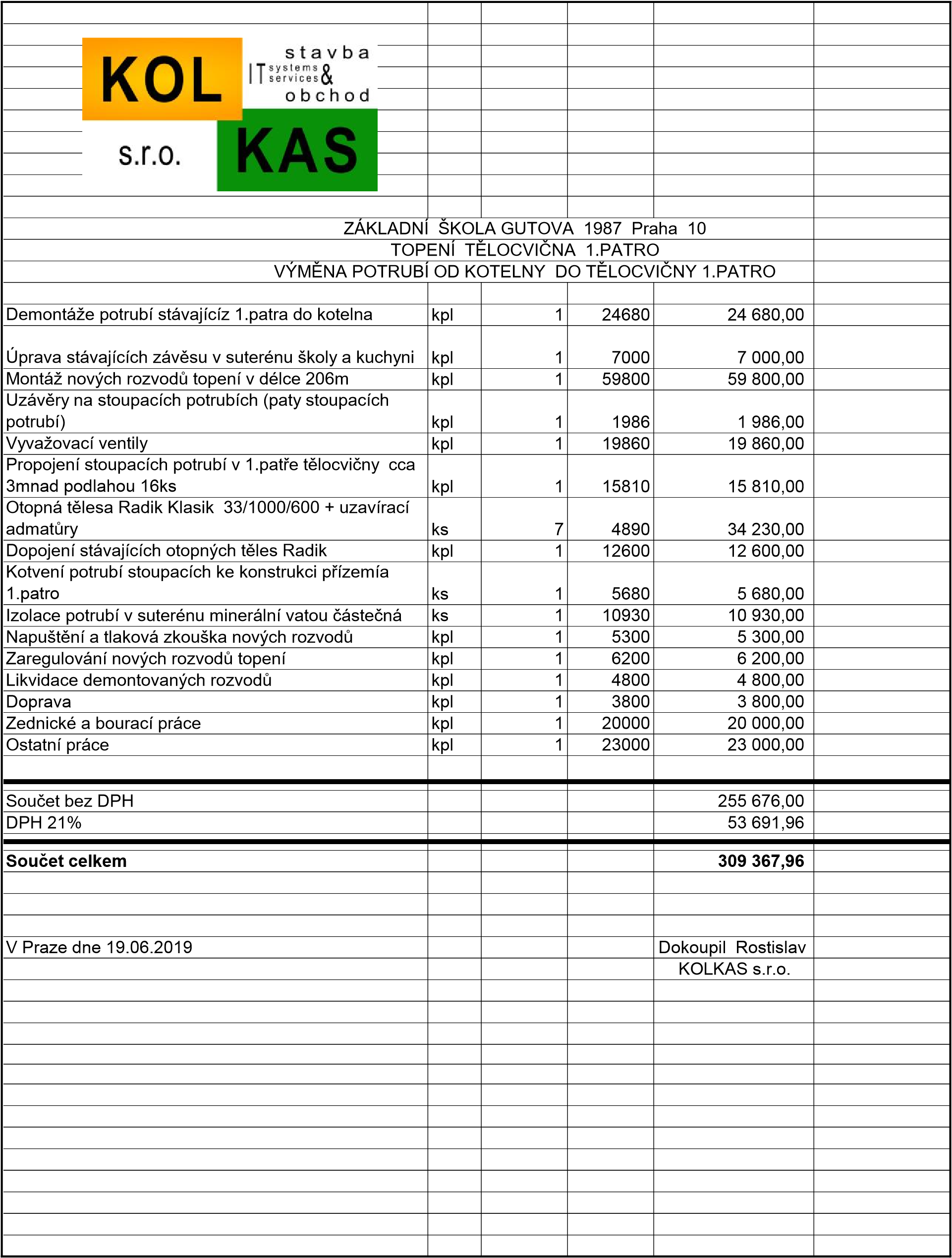 